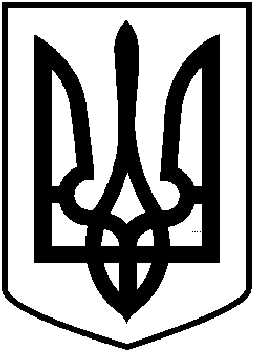 ЧОРТКІВСЬКА  МІСЬКА  РАДАЧЕТВЕРТА СЕСІЯ ВОСЬМОГО СКЛИКАННЯРІШЕННЯ __ грудня 2021 року                                                              № м. ЧортківПро надання дозволу на розроблення комплексного плану просторового розвиткуЧортківської міської територіальної громадиВідповідно до статті 2, 8, 10, 16, 161, 19, 24 Закону України «Про регулювання містобудівної діяльності», статті 12, 17 Закону України «Про основи містобудування», керуючись пунктом 42, частиною першою, статті 26 Закону України «Про місцеве самоврядування в Україні», відповідно до Порядку розроблення, оновлення, внесення змін та затвердження містобудівної документації, затвердженою постановою Кабінету Міністрів України від 1 вересня 2021 р. № 926, міська радаВИРІШИЛА:1.  Надати дозвіл Чортківській міській раді  на розроблення комплексного плану просторового розвитку Чортківської міської територіальної громади (далі – Комплексний план), відповідно до державних будівельних та інших норм, стандартів і правил.2. Визначити:.2.1. Замовником розроблення детального плану території Чортківську міську раду.2.2. Відповідальним за розроблення та фінансування детального плану території Чортківську міську раду.3.  Виконавчому комітету міської ради забезпечити проведення заходів, пов’язаних з розробкою Комплексного плану:3.1. У встановленому законом порядку визначити розробника Комплексного плану та укласти відповідний договір.3.2. Повідомити Тернопільську обласну державну адміністрацію про розроблення Комплексного плану щодо визначення державних інтересів для їх урахування під час розроблення містобудівної документації.3.3. Повідомити через місцеві засоби масової інформації про початок розроблення Комплексного плану та визначити порядок і строк внесення пропозицій до нього фізичними та юридичними особами.3.4. Організувати проведення громадського обговорення проекту Комплексного плану.3.5. Забезпечити розгляд матеріалів проекту Комплексного плану архітектурно-містобудівною радою відповідного рівня.3.6. Узгодження проекту Комплексного плану з органами місцевого самоврядування, що представляють інтереси суміжних територіальних громад, в частині врегулювання питань щодо територій спільних інтересів.3.7. Забезпечити здійснення стратегічної екологічної оцінки проекту Комплексного плану у визначеному законодавством порядку.3.8. Подання проекту Комплексного плану експертній організації для проведення експертизи.4. Звернутися до Тернопільської обласної державної адміністрації щодо надання субвенції з державного бюджету міському бюджету на розроблення Комплексного плану. 5. Після завершення розроблення Комплексного плану подати його на затвердження до Чортківської міської ради.6 Копію рішення направити у відділ архітектури та містобудівного кадастру управління комунального господарства, архітектури та капітального будівництва міської ради.7. Контроль за виконанням рішення покласти на постійну комісію з питань містобудування, земельних відносин, екології міської ради.     Міський голова                                                          Володимир ШМАТЬКО